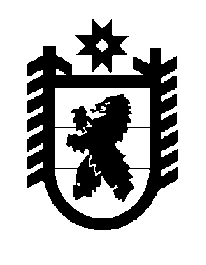 Российская Федерация Республика Карелия    ПРАВИТЕЛЬСТВО РЕСПУБЛИКИ КАРЕЛИЯПОСТАНОВЛЕНИЕот  18 апреля  2019 года № 160-Пг. Петрозаводск О внесении изменений в постановление Правительства  Республики Карелия от 23 июля 2018 года № 267-ППравительство Республики Карелия п о с т а н о в л я е т:Внести в Порядок предоставления из бюджета Республики Карелия субсидий на реализацию дополнительных мероприятий по поддержке субъектов малого и среднего предпринимательства юридическим лицам (кроме некоммерческих организаций), индивидуальным предпринимателям, физическим лицам – производителям товаров, работ, услуг, утвержденный постановлением Правительства Республики Карелия от 23 июля 2018 года  № 267-П 
«Об утверждении Порядка предоставления из бюджета Республики Карелия субсидий на реализацию дополнительных мероприятий по поддержке субъектов малого и среднего предпринимательства юридическим лицам (кроме некоммерческих организаций), индивидуальным предпринимателям, физическим лицам – производителям товаров, работ, услуг» (Собрание законодательства Республики Карелия, 2018, № 7, ст. 1491; Официальный интернет-портал правовой информации (www.pravo.gov.ru), 23 октября 2018 года, 
№ 1000201810230001), следующие изменения:пункт 4 изложить в следующей редакции:«4. Субсидия предоставляется в целях возмещения затрат в связи с производством (реализацией) товаров, выполнением работ, оказанием услуг:1) компенсации затрат субъектов малого и среднего предпринимательства на электроэнергию;2) возмещения части затрат субъектов малого и среднего предпринимательства на технологическое присоединение к объектам электросетевого хозяйства, сетям газоснабжения, водоснабжения и водоотведения;возмещения части затрат субъектов малого и среднего предпринимательства на приобретение оборудования для производства пищевых продуктов, текстильных изделий, одежды, деревянных строительных конструкций и столярных изделий, производства мебели для офисов и предприятий торговли, резки, обработки и отделки камня;возмещения части затрат субъектов малого и среднего предпринимательства на создание объектов, предназначенных для проживания туристов, в том числе создание гостевых комнат, гостевых домов, несамоходных плавучих сооружений;возмещения части затрат субъектов малого и среднего предпринимательства на строительство и (или) реконструкцию объектов дорожного сервиса;возмещения части затрат субъектов малого и среднего предпринимательства на добровольную сертификацию продукции; 7) компенсации затрат субъектов малого и среднего предпринимательства на приобретение оборудования в целях осуществления производства с использованием труда осужденных на территориях учреждений, исполняющих наказания;8) возмещения части затрат субъектов малого и среднего предпринимательства, осуществляющих розничную торговлю продовольственными товарами, маркированными знаком «Сделано в Карелии»;9) возмещения части затрат субъектов малого и среднего предпринимательства, оказывающих услуги в сфере активного туризма, в части приобретения специализированной техники (снегоходы, мотоциклы, квадроциклы, велосипеды, катамараны, рафты, байдарки, каяки, плоты);10) возмещения части затрат субъектов малого и среднего предпринимательства, осуществляющих деятельность в сфере ремесленничества, в том числе производства изделий народных художественных промыслов, включая приобретение оборудования, расходных материалов и инструментов, необходимых для изготовления ремесленной продукции, возмещение затрат на аренду помещений, необходимых для изготовления и (или) реализации ремесленной продукции, на приобретение торгового оборудования для ее реализации;11) компенсации затрат субъектов малого и среднего предпринимательства на строительство и (или) реконструкцию зданий и сооружений, предназначенных для промышленного производства;12) возмещения части затрат субъектов малого и среднего предпринимательства, оказывающих следующие услуги: образование в области спорта и отдыха, дошкольное образование, стирка и химическая чистка текстильных и меховых изделий, услуги парикмахерских и салонов красоты, уход за престарелыми и инвалидами с обеспечением проживания, услуги в сфере информационных технологий (поддержка субъектов малого и среднего предпринимательства при оказании данных услуг осуществляется в течение первых трех лет со дня включения их в единый реестр субъектов малого и среднего предпринимательства);13) компенсации части затрат субъектов малого и среднего предпринимательства по уплате лизинговых платежей по договорам финансовой аренды (лизинга);14)  компенсации части затрат субъектов малого и среднего предпринимательства по уплате процентов по кредитным договорам.»;2) пункты 12 – 14 изложить в следующей редакции:  «12. Субсидия предоставляется на основании документального подтверждения получателем субсидии затрат, подлежащих возмещению:1) в целях компенсации затрат субъектов малого и среднего предпринимательства на электроэнергию – на оплату фактически потребленной электроэнергии при условии осуществления получателем субсидии следующих видов экономической деятельности:производства пищевых продуктов;производства изделий народных художественных промыслов;2) в целях возмещения части затрат субъектов малого и среднего предпринимательства на технологическое присоединение к объектам электросетевого хозяйства, сетям газоснабжения, водоснабжения и водоотведения – на оплату фактически понесенных расходов на технологическое присоединение к объектам электросетевого хозяйства, сетям газоснабжения, водоснабжения и водоотведения;3) в целях возмещения части затрат субъектов малого и среднего предпринимательства на приобретение оборудования для производства пищевых продуктов, текстильных изделий, одежды, деревянных строительных конструкций и столярных изделий; производства мебели для офисов и предприятий торговли; резки, обработки и отделки камня – на оплату фактически понесенных расходов на приобретение  оборудования, относящегося ко второй – десятой амортизационным группам в соответствии с Классификацией основных средств, включаемых в амортизационные группы, утвержденной постановлением Правительства Российской Федерации от 1 января 2002 года № 1 
«О Классификации основных средств, включаемых в амортизационные группы»;4) в целях возмещения части затрат субъектов малого и среднего предпринимательства на создание объектов, предназначенных для проживания туристов, в том числе гостевых комнат, гостевых домов, несамоходных плавучих сооружений:на строительство и реконструкцию объектов, предназначенных для проживания туристов, в том числе гостевых комнат, гостевых домов, при условии, что указанные объекты не относятся к жилищному фонду;на приведение помещений, зданий, строений и сооружений в соответствие нормативным требованиям в целях последующего использования как объектов, предназначенных для проживания туристов, в том числе гостевых комнат, гостевых домов;на благоустройство территории, прилегающей к объектам, предназначенным для проживания туристов, в том числе гостевых комнат, гостевых домов, в том числе на создание площадки с твердым покрытием для кратковременной парковки автотранспорта, пешеходных дорожек, причалов, ограждений, обеспечение освещения в вечернее время объектов, предназначенных для проживания туристов, в том числе гостевых комнат, гостевых домов, несамоходных плавучих сооружений;на приобретение,  изготовление, доставку, сборку и (или) установку, несамоходных плавучих сооружений, предназначенных для проживания туристов;5) в целях возмещения части затрат субъектов малого и среднего предпринимательства на строительство и (или) реконструкцию объектов дорожного сервиса – на строительство и (или) реконструкцию зданий, строений, сооружений, иных объектов, предназначенных для обслуживания участников дорожного движения по пути следования (автозаправочные станции, автостанции, автовокзалы, гостиницы, кемпинги, мотели, пункты общественного питания, станции технического обслуживания, а также необходимые для их функционирования места отдыха и стоянки транспортных средств);6) в целях возмещения части затрат субъектов малого и среднего предпринимательства на добровольную сертификацию продукции – на оплату фактически понесенных расходов при прохождении сертификации для получения разрешения на применение знака соответствия системе добровольной сертификации продукции «Сделано в Карелии»;7) в целях компенсации затрат субъектов малого и среднего предпринимательства на приобретение оборудования в целях осуществления производства с использованием труда осужденных на территориях учреждений, исполняющих наказания, – на оплату фактически понесенных расходов на приобретение  оборудования, относящихся ко второй – десятой амортизационным группам в соответствии с Классификацией основных средств, включаемых в амортизационные группы, утвержденной постановлением Правительства Российской Федерации от 1 января 2002 года № 1 
«О Классификации основных средств, включаемых в амортизационные группы»;8) в целях возмещения части затрат субъектов малого и среднего предпринимательства, осуществляющих розничную торговлю продовольствен-ными товарами, маркированными знаком «Сделано в Карелии», при условии, что доля указанных товаров составляет не менее 25 процентов от товарооборота или торгового ассортимента:на приобретение торгового оборудования;на изготовление, монтаж и  демонтаж торгового объекта;на транспортные расходы на доставку продовольственных товаров, маркированных знаком «Сделано в Карелии»;на изготовление презентационных материалов, буклетов;на аренду помещений, в том числе аренду выставочных площадей и выставочного оборудования; 9) в целях возмещения части затрат субъектов малого и среднего предпринимательства, оказывающих услуги в сфере активного туризма, в части приобретения специализированной техники (снегоходы, мотоциклы, квадроциклы, велосипеды, катамараны, рафты, байдарки, каяки, плоты) – на приобретение специализированной техники (снегоходы, мотоциклы, квадроциклы, велосипеды, катамараны, рафты, байдарки, каяки, плоты);10) в целях возмещения части затрат субъектов малого и среднего предпринимательства, осуществляющих деятельность  в сфере ремеслен-ничества, в том числе производства изделий народных художественных промыслов, включая приобретение оборудования, расходных материалов и инструментов, необходимых для изготовления ремесленной продукции, возмещение затрат на аренду помещений, необходимых для изготовления и (или) реализации ремесленной продукции, приобретение торгового оборудования для ее реализации:на приобретение  оборудования, относящихся ко второй – десятой амортизационным группам в соответствии с Классификацией основных средств, включаемых в амортизационные группы, утвержденной постановлением Правительства Российской Федерации от 1 января 2002 года № 1 
«О Классификации основных средств, включаемых в амортизационные группы»:на приобретение расходных материалов и инструментов, необходимых для изготовления ремесленной продукции;на аренду помещений, необходимых для изготовления и (или) реализации ремесленной продукции;на  приобретение торгового оборудования для реализации ремесленной продукции;11) в целях компенсации затрат субъектов малого и среднего предпринимательства – на строительство и (или) реконструкцию зданий и сооружений, предназначенных для промышленного производства;12)  в целях возмещения части затрат субъектов малого и среднего предпринимательства, оказывающих следующие услуги: образование в области спорта и отдыха, дошкольное образование, стирка и химическая чистка текстильных и меховых изделий, услуги парикмахерских и салонов красоты, уход за престарелыми и инвалидами с обеспечением проживания, услуги в сфере информационных технологий: на оплату аренды нежилого помещения, коммунальных услуг, услуг электроснабжения;на текущий ремонт нежилого помещения;на приобретение оборудования, оргтехники, комплектующих, мебели, материалов, инвентаря, инструментов для осуществления предпринимательской деятельности;на изготовление и (или) приобретение рекламной продукции (визитки, брошюры, буклеты, афиши, вывески);на прохождение обучающих курсов по соответствующему виду деятельности;13) в целях компенсации части затрат субъектов малого и среднего предпринимательства по уплате лизинговых платежей по договорам финансовой аренды (лизинга)  – на уплату лизинговых платежей за оборудование, устройства, механизмы, транспортные средства (за исключением легковых автомобилей и воздушных судов), станки, приборы, аппараты, агрегаты, установки, машины, за исключением авансового платежа;14) в целях компенсации части затрат субъектов малого и среднего предпринимательства по уплате процентов по кредитным договорам – на приобретение и (или) модернизацию основных средств, и (или) пополнение оборотных средств.13. Субсидия предоставляется в следующих размерах:1) при компенсации затрат субъектов малого и среднего предпринимательства на электроэнергию – не более 1 000 000 рублей на одного получателя субсидии и не более 50 процентов от произведенных затрат, указанных в подпункте 1 пункта 12 настоящего Порядка;2) при возмещении части затрат субъектов малого и среднего предпринимательства на технологическое присоединение к объектам электросетевого хозяйства, сетям газоснабжения, водоснабжения и водоотведения – не более 3 000 000 рублей на одного получателя субсидии и не более 50 процентов от произведенных затрат, указанных в подпункте 2 пункта 12 настоящего Порядка;3) при возмещении части затрат субъектов малого и среднего предпринимательства на приобретение оборудования для производства пищевых продуктов, текстильных изделий, одежды, деревянных строительных конструкций и столярных изделий; производства мебели для офисов и предприятий торговли; резки, обработки и отделки камня – не более                            2 000 000 рублей на одного получателя субсидии и не более 70 процентов 
от произведенных затрат, указанных в подпункте 3 пункта 12 настоящего Порядка;4) при возмещении части затрат субъектов малого и среднего предпринимательства на создание объектов, предназначенных для проживания туристов, в том числе гостевых комнат, гостевых домов, несамоходных плавучих сооружений,  – не более 1 500 000 рублей на одного получателя субсидии и 
не более 70 процентов от произведенных затрат, указанных в подпункте 4 
пункта 12 настоящего Порядка;5) при возмещении части затрат субъектов малого и среднего предпринимательства на строительство и (или) реконструкцию объектов дорожного сервиса – не более 1 500 000 рублей на одного получателя субсидии и не более 70 процентов от произведенных затрат, указанных в подпункте 5 пункта 12 настоящего Порядка;6) при возмещении части затрат субъектов малого и среднего предпринимательства на добровольную сертификацию продукции – не более 
50 000 рублей на одного получателя субсидии от произведенных затрат, указанных в подпункте 6 пункта 12  настоящего Порядка;7) при компенсации затрат субъектов малого и среднего предпринимательства на приобретение оборудования в целях осуществления производства с использованием труда осужденных на территориях учреждений,  исполняющих наказания, – не более 2 000 000 рублей на одного получателя субсидии и не более 50 процентов от произведенных затрат, указанных в подпункте 7 пункта 12 настоящего Порядка;8) при возмещении части затрат субъектов малого и среднего предпринимательства, осуществляющих розничную торговлю продовольствен-ными товарами, маркированными знаком «Сделано в Карелии», – не более                   1 000 000 рублей на одного получателя субсидии и не более 90 процентов от произведенных затрат, указанных в подпункте 8 пункта 12  настоящего Порядка;9) при возмещении части затрат субъектов малого и среднего предпринимательства, оказывающих услуги в сфере активного туризма, в части приобретения специализированной техники (снегоходы, мотоциклы, квадроциклы, велосипеды, катамараны, рафты, байдарки, каяки, плоты), –  
не более 1 500 000 рублей на одного получателя субсидии и не более                                   50 процентов от произведенных затрат, указанных в подпункте 9 пункта 12  настоящего Порядка;10) при возмещении части затрат субъектов малого и среднего предпринимательства, осуществляющих деятельность в сфере ремесленничества, в том числе производства изделий народных художественных промыслов, включая приобретение оборудования, расходных материалов и инструментов, необходимых для изготовления ремесленной продукции, возмещение затрат на аренду помещений, необходимых для изготовления и (или) реализации ремесленной продукции, на приобретение торгового оборудования для ее реализации – не более 500 000 рублей на одного получателя субсидии и не более 70 процентов от произведенных затрат, указанных в подпункте 10 пункта 12  настоящего Порядка;11) при компенсации затрат субъектов малого и среднего предприни-мательства на строительство и (или) реконструкцию зданий и сооружений, предназначенных для промышленного производства, – не более 5 000 000 рублей на одного получателя субсидии и не более 50 процентов от произведенных затрат, указанных в подпункте 11 пункта 12  настоящего Порядка;12) при возмещении части затрат субъектов малого и среднего предпринимательства, оказывающих следующие услуги: образование в области спорта и отдыха, дошкольное образование, стирка и химическая чистка текстильных и меховых изделий, услуги парикмахерских и салонов красоты, уход за престарелыми и инвалидами с обеспечением проживания, услуги в сфере информационных технологий, – не более  1 000 000 рублей на одного получателя субсидии и не более 70 процентов от произведенных затрат, указанных в подпункте 12 пункта 12 настоящего Порядка;13) при компенсации части затрат субъектов малого и среднего предпринимательства по уплате лизинговых платежей по договорам финансовой аренды (лизинга) – не более 2 000 000 рублей на одного получателя субсидии и не более 75 процентов от произведенных затрат по уплате лизинговых платежей, указанных в подпункте 13 пункта 12  настоящего Порядка;14) при  компенсации части затрат субъектов малого и среднего предпринимательства по уплате процентов по кредитным договорам – не более                        2 000 000 рублей на одного получателя субсидии и не более 75 процентов 
от произведенных затрат по уплате процентов по кредитным договорам, указанных в подпункте 14 пункта 12  настоящего Порядка.14. Субсидия предоставляется на возмещение затрат, указанных в пункте 12 настоящего Порядка, произведенных в течение года, предшествующего году подачи документов на предоставление субсидии, а также произведенных в год подачи документов на предоставление субсидии до первого числа месяца, 
в котором поданы документы на предоставление субсидии.».3) приложение изложить в следующей редакции:«Приложение к Порядку предоставления из бюджета Республики Карелия субсидийна реализацию дополнительных мероприятийпо поддержке субъектов малого и среднегопредпринимательства юридическим лицам (кроменекоммерческих организаций), индивидуальнымпредпринимателям, физическим лицам –производителям товаров, работ, услугПереченьдокументов, представляемых получателем субсидии Министерству Заявление о предоставлении субсидии по установленной Министерством форме.2. Заверенная получателем субсидии копия документа, подтверждающего полномочия лица, подписавшего заявление о предоставлении субсидии, на подачу такого заявления.3. Справка о соответствии получателя субсидии требованиям, установленным настоящим Порядком. 4. Заверенные получателем субсидии копии документов, подтверждающих произведенные получателем субсидии расходы, подлежащие возмещению.5. Заверенные получателем субсидии копии документов, подтверждающих размер средств (собственных и (или) заемных), направленных на развитие торговли или производства не ранее чем за два года, предшествующие году подачи заявления о предоставлении субсидии (в отношении субсидии на компенсацию затрат субъектов малого и среднего предпринимательства на электроэнергию; субсидии на возмещение части затрат субъектов малого и среднего предпринимательства на приобретение оборудования для производства пищевых продуктов, текстильных изделий, одежды, деревянных строительных конструкций и столярных изделий; производства мебели для офисов и предприятий торговли; резки, обработки и отделки камня; субсидии на компенсацию затрат субъектов малого и среднего предпринимательства на приобретение оборудования в целях осуществления производства с использованием труда осужденных на территориях учреждений, исполняющих наказания; субсидии на возмещение части затрат субъектов малого и среднего предпринимательства, осуществляющих розничную торговлю продовольственными товарами, маркированными знаком «Сделано в Карелии»; субсидии на компенсацию части затрат субъектов малого и среднего предпринимательства по уплате  лизинговых платежей по договорам финансовой аренды (лизинга); субсидии на компенсацию части затрат субъектов малого и среднего предпринимательства по уплате процентов по кредитным договорам; субсидии на возмещение части затрат субъектов малого и среднего предпринимательства, осуществляющих деятельность в сфере ремесленничества, в том числе производства изделий народных художественных промыслов, включая приобретение оборудования, расходных материалов и инструментов, необходимых для изготовления ремесленной продукции, возмещение затрат на аренду помещений, необходимых для изготовления и (или) реализации ремесленной продукции, приобретение торгового оборудования для ее реализации; субсидии на компенсацию затрат субъектов малого и среднего предпринимательства на строительство и (или) реконструкцию зданий и сооружений, предназначенных для промышленного производства).6. Заверенные получателем субсидии копии документов, подтверждающих размер средств (собственных и (или) заемных), направленных на создание объектов, предназначенных для проживания туристов, в том числе создание гостевых комнат, гостевых домов, несамоходных плавучих сооружений, не ранее чем за два года, предшествующие году подачи заявления о предоставлении субсидии (в отношении субсидии на возмещение части затрат субъектов малого и среднего предпринимательства на создание объектов, предназначенных для проживания туристов, в том числе создание гостевых комнат, гостевых домов, несамоходных плавучих сооружений; субсидии на возмещение части затрат субъектов малого и среднего предпринимательства, оказывающих услуги в сфере активного туризма, в части приобретения специализированной техники (снегоходы, мотоциклы, квадроциклы, велосипеды, катамараны, рафты, байдарки, каяки, плоты).7. Заверенные получателем субсидии копии документов, подтверждающих размер средств (собственных и (или) заемных), направленных на развитие предпринимательской деятельности не ранее чем за два года, предшествующие году подачи заявления о предоставлении субсидии (в отношении субсидии на возмещение части затрат субъектов малого и среднего предпринимательства на технологическое присоединение к объектам электросетевого хозяйства, сетям газоснабжения, водоснабжения и водоотведения).8. Заверенные получателем субсидии копии документов, подтверждающих размер средств (собственных и (или) заемных), направленных на строительство или реконструкцию объектов дорожного сервиса не ранее чем за два года, предшествующие году подачи заявления о предоставлении субсидии 
(в отношении субсидии на компенсацию затрат субъектов малого и среднего предпринимательства на строительство и (или) реконструкцию объектов дорожного сервиса).9. Заверенные получателем субсидии копии заключенных им договоров с покупателями партий производимой продукции (в отношении субсидии на компенсацию затрат субъектов малого и среднего предпринимательства на электроэнергию; субсидии на возмещение части затрат субъектов малого и среднего предпринимательства на приобретение оборудования для производства пищевых продуктов, текстильных изделий, одежды, деревянных строительных конструкций и столярных изделий; производства мебели для офисов и предприятий торговли; резки, обработки и отделки камня; субсидии на компенсацию затрат субъектов малого и среднего предпринимательства на приобретение оборудования в целях осуществления производства с использованием труда осужденных на территориях учреждений, исполняющих наказания; субсидии на возмещение части затрат субъектов малого и среднего предпринимательства, осуществляющих деятельность в сфере ремесленничества, в том числе производства изделий народных художественных промыслов, включая приобретение оборудования, расходных материалов и инструментов, необходимых для изготовления ремесленной продукции, возмещение затрат на аренду помещений, необходимых для изготовления и (или) реализации ремесленной продукции, на приобретение торгового оборудования для ее реализации; субсидии на возмещение части затрат субъектов малого и среднего предпринимательства, оказывающих следующие услуги: образование в области спорта и отдыха, дошкольное образование, стирка и химическая чистка текстильных и меховых изделий, услуги парикмахерских и салонов красоты, уход за престарелыми и инвалидами с обеспечением проживания, услуги в сфере информационных технологий).10. Заверенные получателем субсидии копии заключенных им агентских договоров на оказание услуг по предоставлению объектов, предназначенных для проживания туристов, в том числе создания гостевых комнат, гостевых домов, несамоходных плавучих сооружений (в отношении субсидии на возмещение части затрат субъектов малого и среднего предпринимательства на создание объектов, предназначенных для проживания туристов, в том числе создание гостевых комнат, гостевых домов, несамоходных плавучих сооружений; субсидии на возмещение части затрат субъектов малого и среднего предпринимательства, оказывающих услуги в сфере активного туризма, на приобретение специализированной техники (снегоходы, мотоциклы, квадроциклы, велосипеды, катамараны, рафты, байдарки, каяки, плоты).».           Глава Республики Карелия 					                  А.О. Парфенчиков